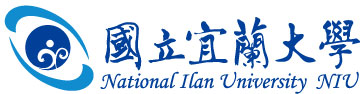 2024年職涯發展季：校園徵才簡表日期：113年3月27日(星期三)地點：本校學生活動中心公司名稱公司名稱久舜營造股份有限公司久舜營造股份有限公司久舜營造股份有限公司久舜營造股份有限公司屬性屬性□資訊通訊  □生產製造□貿易業務  □補教文化□餐飲服務  □物流倉儲■其他   營造業   □資訊通訊  □生產製造□貿易業務  □補教文化□餐飲服務  □物流倉儲■其他   營造業   □資訊通訊  □生產製造□貿易業務  □補教文化□餐飲服務  □物流倉儲■其他   營造業   營利事業統一編號營利事業統一編號84548046845480468454804684548046屬性屬性□資訊通訊  □生產製造□貿易業務  □補教文化□餐飲服務  □物流倉儲■其他   營造業   □資訊通訊  □生產製造□貿易業務  □補教文化□餐飲服務  □物流倉儲■其他   營造業   □資訊通訊  □生產製造□貿易業務  □補教文化□餐飲服務  □物流倉儲■其他   營造業   公司地址公司地址台北市內湖區新湖二路257號2樓台北市內湖區新湖二路257號2樓台北市內湖區新湖二路257號2樓台北市內湖區新湖二路257號2樓電話/傳真電話/傳真02-27965218 分機60202-27965218 分機60202-27965218 分機602聯絡人/職稱聯絡人/職稱賴思妍 專員賴思妍 專員賴思妍 專員賴思妍 專員E-mailE-mailjs602@jioushun.com.twjs602@jioushun.com.twjs602@jioushun.com.tw公司簡介公司簡介久舜營造創立於民國82年，109年1月登錄興櫃，為優良之甲級綜合營造廠，主要從事建築營造業，總部設於台北市內湖科技園區，建案皆座落於北台灣。我們擁有優秀的經營團隊，並追求企業永續經營及成長。我們重視每一位員工，除了有良好工作環境、也提供學習及成長的空間，歡迎優秀的朋友一起加入。經營理念[企業文化]我們的企業文化: 以人為本，講求精實、精準的工作環境與精緻的生活文化公司為永續經營，特別著重於企業的文化塑造:1. 在管理方面，包括績效評核、紀律管理、工作規範，都以企業文化作為標準與依據。 2. 在員工成長分面，也特別注重教育訓練、學習成長與自強活動。由於營造業講求的是專業及團隊合作，因此透過教育訓練加強其專業，並利用自強活動著重意志力與體力的考驗 [資訊系統]本公司使用營造工程業資訊管理系統(偉盟系統)，整合工程預算、工務、財務系統，即時管理工程進度，讓公司的運作更加有效率。[品牌經營]我們主要的優勢是擁有完整的客戶服務鏈 從全方面的客戶售後服務、透過專業的建議及回饋，透過網路、建案實績、合作公司履歷，讓口碑成為重要行銷工具，藉以提升公司的品牌形象 [人才發展]本公司十分注重員工之生涯規劃 透過教育訓練的方式提升其能力，以績效管理的相關作業激勵員工並激發其潛力，並利用優秀員工遴選辦法獎勵與公開表揚。 [企業社會責任]公司十分嚴守勞安相關法令，並承擔起教育基層員工並改善其生活環境之重責大任。透過提供良好友善的工作環境與教育訓練的機會，以提升營建工人的工作品質與謀生能力久舜營造創立於民國82年，109年1月登錄興櫃，為優良之甲級綜合營造廠，主要從事建築營造業，總部設於台北市內湖科技園區，建案皆座落於北台灣。我們擁有優秀的經營團隊，並追求企業永續經營及成長。我們重視每一位員工，除了有良好工作環境、也提供學習及成長的空間，歡迎優秀的朋友一起加入。經營理念[企業文化]我們的企業文化: 以人為本，講求精實、精準的工作環境與精緻的生活文化公司為永續經營，特別著重於企業的文化塑造:1. 在管理方面，包括績效評核、紀律管理、工作規範，都以企業文化作為標準與依據。 2. 在員工成長分面，也特別注重教育訓練、學習成長與自強活動。由於營造業講求的是專業及團隊合作，因此透過教育訓練加強其專業，並利用自強活動著重意志力與體力的考驗 [資訊系統]本公司使用營造工程業資訊管理系統(偉盟系統)，整合工程預算、工務、財務系統，即時管理工程進度，讓公司的運作更加有效率。[品牌經營]我們主要的優勢是擁有完整的客戶服務鏈 從全方面的客戶售後服務、透過專業的建議及回饋，透過網路、建案實績、合作公司履歷，讓口碑成為重要行銷工具，藉以提升公司的品牌形象 [人才發展]本公司十分注重員工之生涯規劃 透過教育訓練的方式提升其能力，以績效管理的相關作業激勵員工並激發其潛力，並利用優秀員工遴選辦法獎勵與公開表揚。 [企業社會責任]公司十分嚴守勞安相關法令，並承擔起教育基層員工並改善其生活環境之重責大任。透過提供良好友善的工作環境與教育訓練的機會，以提升營建工人的工作品質與謀生能力久舜營造創立於民國82年，109年1月登錄興櫃，為優良之甲級綜合營造廠，主要從事建築營造業，總部設於台北市內湖科技園區，建案皆座落於北台灣。我們擁有優秀的經營團隊，並追求企業永續經營及成長。我們重視每一位員工，除了有良好工作環境、也提供學習及成長的空間，歡迎優秀的朋友一起加入。經營理念[企業文化]我們的企業文化: 以人為本，講求精實、精準的工作環境與精緻的生活文化公司為永續經營，特別著重於企業的文化塑造:1. 在管理方面，包括績效評核、紀律管理、工作規範，都以企業文化作為標準與依據。 2. 在員工成長分面，也特別注重教育訓練、學習成長與自強活動。由於營造業講求的是專業及團隊合作，因此透過教育訓練加強其專業，並利用自強活動著重意志力與體力的考驗 [資訊系統]本公司使用營造工程業資訊管理系統(偉盟系統)，整合工程預算、工務、財務系統，即時管理工程進度，讓公司的運作更加有效率。[品牌經營]我們主要的優勢是擁有完整的客戶服務鏈 從全方面的客戶售後服務、透過專業的建議及回饋，透過網路、建案實績、合作公司履歷，讓口碑成為重要行銷工具，藉以提升公司的品牌形象 [人才發展]本公司十分注重員工之生涯規劃 透過教育訓練的方式提升其能力，以績效管理的相關作業激勵員工並激發其潛力，並利用優秀員工遴選辦法獎勵與公開表揚。 [企業社會責任]公司十分嚴守勞安相關法令，並承擔起教育基層員工並改善其生活環境之重責大任。透過提供良好友善的工作環境與教育訓練的機會，以提升營建工人的工作品質與謀生能力久舜營造創立於民國82年，109年1月登錄興櫃，為優良之甲級綜合營造廠，主要從事建築營造業，總部設於台北市內湖科技園區，建案皆座落於北台灣。我們擁有優秀的經營團隊，並追求企業永續經營及成長。我們重視每一位員工，除了有良好工作環境、也提供學習及成長的空間，歡迎優秀的朋友一起加入。經營理念[企業文化]我們的企業文化: 以人為本，講求精實、精準的工作環境與精緻的生活文化公司為永續經營，特別著重於企業的文化塑造:1. 在管理方面，包括績效評核、紀律管理、工作規範，都以企業文化作為標準與依據。 2. 在員工成長分面，也特別注重教育訓練、學習成長與自強活動。由於營造業講求的是專業及團隊合作，因此透過教育訓練加強其專業，並利用自強活動著重意志力與體力的考驗 [資訊系統]本公司使用營造工程業資訊管理系統(偉盟系統)，整合工程預算、工務、財務系統，即時管理工程進度，讓公司的運作更加有效率。[品牌經營]我們主要的優勢是擁有完整的客戶服務鏈 從全方面的客戶售後服務、透過專業的建議及回饋，透過網路、建案實績、合作公司履歷，讓口碑成為重要行銷工具，藉以提升公司的品牌形象 [人才發展]本公司十分注重員工之生涯規劃 透過教育訓練的方式提升其能力，以績效管理的相關作業激勵員工並激發其潛力，並利用優秀員工遴選辦法獎勵與公開表揚。 [企業社會責任]公司十分嚴守勞安相關法令，並承擔起教育基層員工並改善其生活環境之重責大任。透過提供良好友善的工作環境與教育訓練的機會，以提升營建工人的工作品質與謀生能力久舜營造創立於民國82年，109年1月登錄興櫃，為優良之甲級綜合營造廠，主要從事建築營造業，總部設於台北市內湖科技園區，建案皆座落於北台灣。我們擁有優秀的經營團隊，並追求企業永續經營及成長。我們重視每一位員工，除了有良好工作環境、也提供學習及成長的空間，歡迎優秀的朋友一起加入。經營理念[企業文化]我們的企業文化: 以人為本，講求精實、精準的工作環境與精緻的生活文化公司為永續經營，特別著重於企業的文化塑造:1. 在管理方面，包括績效評核、紀律管理、工作規範，都以企業文化作為標準與依據。 2. 在員工成長分面，也特別注重教育訓練、學習成長與自強活動。由於營造業講求的是專業及團隊合作，因此透過教育訓練加強其專業，並利用自強活動著重意志力與體力的考驗 [資訊系統]本公司使用營造工程業資訊管理系統(偉盟系統)，整合工程預算、工務、財務系統，即時管理工程進度，讓公司的運作更加有效率。[品牌經營]我們主要的優勢是擁有完整的客戶服務鏈 從全方面的客戶售後服務、透過專業的建議及回饋，透過網路、建案實績、合作公司履歷，讓口碑成為重要行銷工具，藉以提升公司的品牌形象 [人才發展]本公司十分注重員工之生涯規劃 透過教育訓練的方式提升其能力，以績效管理的相關作業激勵員工並激發其潛力，並利用優秀員工遴選辦法獎勵與公開表揚。 [企業社會責任]公司十分嚴守勞安相關法令，並承擔起教育基層員工並改善其生活環境之重責大任。透過提供良好友善的工作環境與教育訓練的機會，以提升營建工人的工作品質與謀生能力久舜營造創立於民國82年，109年1月登錄興櫃，為優良之甲級綜合營造廠，主要從事建築營造業，總部設於台北市內湖科技園區，建案皆座落於北台灣。我們擁有優秀的經營團隊，並追求企業永續經營及成長。我們重視每一位員工，除了有良好工作環境、也提供學習及成長的空間，歡迎優秀的朋友一起加入。經營理念[企業文化]我們的企業文化: 以人為本，講求精實、精準的工作環境與精緻的生活文化公司為永續經營，特別著重於企業的文化塑造:1. 在管理方面，包括績效評核、紀律管理、工作規範，都以企業文化作為標準與依據。 2. 在員工成長分面，也特別注重教育訓練、學習成長與自強活動。由於營造業講求的是專業及團隊合作，因此透過教育訓練加強其專業，並利用自強活動著重意志力與體力的考驗 [資訊系統]本公司使用營造工程業資訊管理系統(偉盟系統)，整合工程預算、工務、財務系統，即時管理工程進度，讓公司的運作更加有效率。[品牌經營]我們主要的優勢是擁有完整的客戶服務鏈 從全方面的客戶售後服務、透過專業的建議及回饋，透過網路、建案實績、合作公司履歷，讓口碑成為重要行銷工具，藉以提升公司的品牌形象 [人才發展]本公司十分注重員工之生涯規劃 透過教育訓練的方式提升其能力，以績效管理的相關作業激勵員工並激發其潛力，並利用優秀員工遴選辦法獎勵與公開表揚。 [企業社會責任]公司十分嚴守勞安相關法令，並承擔起教育基層員工並改善其生活環境之重責大任。透過提供良好友善的工作環境與教育訓練的機會，以提升營建工人的工作品質與謀生能力久舜營造創立於民國82年，109年1月登錄興櫃，為優良之甲級綜合營造廠，主要從事建築營造業，總部設於台北市內湖科技園區，建案皆座落於北台灣。我們擁有優秀的經營團隊，並追求企業永續經營及成長。我們重視每一位員工，除了有良好工作環境、也提供學習及成長的空間，歡迎優秀的朋友一起加入。經營理念[企業文化]我們的企業文化: 以人為本，講求精實、精準的工作環境與精緻的生活文化公司為永續經營，特別著重於企業的文化塑造:1. 在管理方面，包括績效評核、紀律管理、工作規範，都以企業文化作為標準與依據。 2. 在員工成長分面，也特別注重教育訓練、學習成長與自強活動。由於營造業講求的是專業及團隊合作，因此透過教育訓練加強其專業，並利用自強活動著重意志力與體力的考驗 [資訊系統]本公司使用營造工程業資訊管理系統(偉盟系統)，整合工程預算、工務、財務系統，即時管理工程進度，讓公司的運作更加有效率。[品牌經營]我們主要的優勢是擁有完整的客戶服務鏈 從全方面的客戶售後服務、透過專業的建議及回饋，透過網路、建案實績、合作公司履歷，讓口碑成為重要行銷工具，藉以提升公司的品牌形象 [人才發展]本公司十分注重員工之生涯規劃 透過教育訓練的方式提升其能力，以績效管理的相關作業激勵員工並激發其潛力，並利用優秀員工遴選辦法獎勵與公開表揚。 [企業社會責任]公司十分嚴守勞安相關法令，並承擔起教育基層員工並改善其生活環境之重責大任。透過提供良好友善的工作環境與教育訓練的機會，以提升營建工人的工作品質與謀生能力久舜營造創立於民國82年，109年1月登錄興櫃，為優良之甲級綜合營造廠，主要從事建築營造業，總部設於台北市內湖科技園區，建案皆座落於北台灣。我們擁有優秀的經營團隊，並追求企業永續經營及成長。我們重視每一位員工，除了有良好工作環境、也提供學習及成長的空間，歡迎優秀的朋友一起加入。經營理念[企業文化]我們的企業文化: 以人為本，講求精實、精準的工作環境與精緻的生活文化公司為永續經營，特別著重於企業的文化塑造:1. 在管理方面，包括績效評核、紀律管理、工作規範，都以企業文化作為標準與依據。 2. 在員工成長分面，也特別注重教育訓練、學習成長與自強活動。由於營造業講求的是專業及團隊合作，因此透過教育訓練加強其專業，並利用自強活動著重意志力與體力的考驗 [資訊系統]本公司使用營造工程業資訊管理系統(偉盟系統)，整合工程預算、工務、財務系統，即時管理工程進度，讓公司的運作更加有效率。[品牌經營]我們主要的優勢是擁有完整的客戶服務鏈 從全方面的客戶售後服務、透過專業的建議及回饋，透過網路、建案實績、合作公司履歷，讓口碑成為重要行銷工具，藉以提升公司的品牌形象 [人才發展]本公司十分注重員工之生涯規劃 透過教育訓練的方式提升其能力，以績效管理的相關作業激勵員工並激發其潛力，並利用優秀員工遴選辦法獎勵與公開表揚。 [企業社會責任]公司十分嚴守勞安相關法令，並承擔起教育基層員工並改善其生活環境之重責大任。透過提供良好友善的工作環境與教育訓練的機會，以提升營建工人的工作品質與謀生能力久舜營造創立於民國82年，109年1月登錄興櫃，為優良之甲級綜合營造廠，主要從事建築營造業，總部設於台北市內湖科技園區，建案皆座落於北台灣。我們擁有優秀的經營團隊，並追求企業永續經營及成長。我們重視每一位員工，除了有良好工作環境、也提供學習及成長的空間，歡迎優秀的朋友一起加入。經營理念[企業文化]我們的企業文化: 以人為本，講求精實、精準的工作環境與精緻的生活文化公司為永續經營，特別著重於企業的文化塑造:1. 在管理方面，包括績效評核、紀律管理、工作規範，都以企業文化作為標準與依據。 2. 在員工成長分面，也特別注重教育訓練、學習成長與自強活動。由於營造業講求的是專業及團隊合作，因此透過教育訓練加強其專業，並利用自強活動著重意志力與體力的考驗 [資訊系統]本公司使用營造工程業資訊管理系統(偉盟系統)，整合工程預算、工務、財務系統，即時管理工程進度，讓公司的運作更加有效率。[品牌經營]我們主要的優勢是擁有完整的客戶服務鏈 從全方面的客戶售後服務、透過專業的建議及回饋，透過網路、建案實績、合作公司履歷，讓口碑成為重要行銷工具，藉以提升公司的品牌形象 [人才發展]本公司十分注重員工之生涯規劃 透過教育訓練的方式提升其能力，以績效管理的相關作業激勵員工並激發其潛力，並利用優秀員工遴選辦法獎勵與公開表揚。 [企業社會責任]公司十分嚴守勞安相關法令，並承擔起教育基層員工並改善其生活環境之重責大任。透過提供良好友善的工作環境與教育訓練的機會，以提升營建工人的工作品質與謀生能力福利制度福利制度◆ 員工分紅制度1.年終獎金2.年節禮金3.工程階段獎金4.工地勞安衛競賽獎金5.主管激勵獎金◆ 保險類1.勞保2.健保3.團保4.醫療險5.癌症險6.意外險◆ 休閒類1.國內外員工旅遊2.自強活動(公益活動)3.健康檢查(兩年一次)4.提供制服5.年度尾牙6.家庭日7.不定時部門聚餐◆ 制度類1.完整的教育訓練2.順暢的升遷管道(跳升計畫)3.證照考取獎金◆ 休假制度1.特休假/年假2.同仁陪產假/產檢假3.同仁生理假4.週休二日/工地排休制度5.家庭照顧假◆ 補助類1.教育訓練費用補助2.退休金提撥3.福利事項依福委會規定(婚喪喜慶補助)4.長照津貼5.育兒津貼◆ 生日禮1.生日當月發放2,000元禮卷◆ 員工分紅制度1.年終獎金2.年節禮金3.工程階段獎金4.工地勞安衛競賽獎金5.主管激勵獎金◆ 保險類1.勞保2.健保3.團保4.醫療險5.癌症險6.意外險◆ 休閒類1.國內外員工旅遊2.自強活動(公益活動)3.健康檢查(兩年一次)4.提供制服5.年度尾牙6.家庭日7.不定時部門聚餐◆ 制度類1.完整的教育訓練2.順暢的升遷管道(跳升計畫)3.證照考取獎金◆ 休假制度1.特休假/年假2.同仁陪產假/產檢假3.同仁生理假4.週休二日/工地排休制度5.家庭照顧假◆ 補助類1.教育訓練費用補助2.退休金提撥3.福利事項依福委會規定(婚喪喜慶補助)4.長照津貼5.育兒津貼◆ 生日禮1.生日當月發放2,000元禮卷◆ 員工分紅制度1.年終獎金2.年節禮金3.工程階段獎金4.工地勞安衛競賽獎金5.主管激勵獎金◆ 保險類1.勞保2.健保3.團保4.醫療險5.癌症險6.意外險◆ 休閒類1.國內外員工旅遊2.自強活動(公益活動)3.健康檢查(兩年一次)4.提供制服5.年度尾牙6.家庭日7.不定時部門聚餐◆ 制度類1.完整的教育訓練2.順暢的升遷管道(跳升計畫)3.證照考取獎金◆ 休假制度1.特休假/年假2.同仁陪產假/產檢假3.同仁生理假4.週休二日/工地排休制度5.家庭照顧假◆ 補助類1.教育訓練費用補助2.退休金提撥3.福利事項依福委會規定(婚喪喜慶補助)4.長照津貼5.育兒津貼◆ 生日禮1.生日當月發放2,000元禮卷◆ 員工分紅制度1.年終獎金2.年節禮金3.工程階段獎金4.工地勞安衛競賽獎金5.主管激勵獎金◆ 保險類1.勞保2.健保3.團保4.醫療險5.癌症險6.意外險◆ 休閒類1.國內外員工旅遊2.自強活動(公益活動)3.健康檢查(兩年一次)4.提供制服5.年度尾牙6.家庭日7.不定時部門聚餐◆ 制度類1.完整的教育訓練2.順暢的升遷管道(跳升計畫)3.證照考取獎金◆ 休假制度1.特休假/年假2.同仁陪產假/產檢假3.同仁生理假4.週休二日/工地排休制度5.家庭照顧假◆ 補助類1.教育訓練費用補助2.退休金提撥3.福利事項依福委會規定(婚喪喜慶補助)4.長照津貼5.育兒津貼◆ 生日禮1.生日當月發放2,000元禮卷◆ 員工分紅制度1.年終獎金2.年節禮金3.工程階段獎金4.工地勞安衛競賽獎金5.主管激勵獎金◆ 保險類1.勞保2.健保3.團保4.醫療險5.癌症險6.意外險◆ 休閒類1.國內外員工旅遊2.自強活動(公益活動)3.健康檢查(兩年一次)4.提供制服5.年度尾牙6.家庭日7.不定時部門聚餐◆ 制度類1.完整的教育訓練2.順暢的升遷管道(跳升計畫)3.證照考取獎金◆ 休假制度1.特休假/年假2.同仁陪產假/產檢假3.同仁生理假4.週休二日/工地排休制度5.家庭照顧假◆ 補助類1.教育訓練費用補助2.退休金提撥3.福利事項依福委會規定(婚喪喜慶補助)4.長照津貼5.育兒津貼◆ 生日禮1.生日當月發放2,000元禮卷◆ 員工分紅制度1.年終獎金2.年節禮金3.工程階段獎金4.工地勞安衛競賽獎金5.主管激勵獎金◆ 保險類1.勞保2.健保3.團保4.醫療險5.癌症險6.意外險◆ 休閒類1.國內外員工旅遊2.自強活動(公益活動)3.健康檢查(兩年一次)4.提供制服5.年度尾牙6.家庭日7.不定時部門聚餐◆ 制度類1.完整的教育訓練2.順暢的升遷管道(跳升計畫)3.證照考取獎金◆ 休假制度1.特休假/年假2.同仁陪產假/產檢假3.同仁生理假4.週休二日/工地排休制度5.家庭照顧假◆ 補助類1.教育訓練費用補助2.退休金提撥3.福利事項依福委會規定(婚喪喜慶補助)4.長照津貼5.育兒津貼◆ 生日禮1.生日當月發放2,000元禮卷◆ 員工分紅制度1.年終獎金2.年節禮金3.工程階段獎金4.工地勞安衛競賽獎金5.主管激勵獎金◆ 保險類1.勞保2.健保3.團保4.醫療險5.癌症險6.意外險◆ 休閒類1.國內外員工旅遊2.自強活動(公益活動)3.健康檢查(兩年一次)4.提供制服5.年度尾牙6.家庭日7.不定時部門聚餐◆ 制度類1.完整的教育訓練2.順暢的升遷管道(跳升計畫)3.證照考取獎金◆ 休假制度1.特休假/年假2.同仁陪產假/產檢假3.同仁生理假4.週休二日/工地排休制度5.家庭照顧假◆ 補助類1.教育訓練費用補助2.退休金提撥3.福利事項依福委會規定(婚喪喜慶補助)4.長照津貼5.育兒津貼◆ 生日禮1.生日當月發放2,000元禮卷◆ 員工分紅制度1.年終獎金2.年節禮金3.工程階段獎金4.工地勞安衛競賽獎金5.主管激勵獎金◆ 保險類1.勞保2.健保3.團保4.醫療險5.癌症險6.意外險◆ 休閒類1.國內外員工旅遊2.自強活動(公益活動)3.健康檢查(兩年一次)4.提供制服5.年度尾牙6.家庭日7.不定時部門聚餐◆ 制度類1.完整的教育訓練2.順暢的升遷管道(跳升計畫)3.證照考取獎金◆ 休假制度1.特休假/年假2.同仁陪產假/產檢假3.同仁生理假4.週休二日/工地排休制度5.家庭照顧假◆ 補助類1.教育訓練費用補助2.退休金提撥3.福利事項依福委會規定(婚喪喜慶補助)4.長照津貼5.育兒津貼◆ 生日禮1.生日當月發放2,000元禮卷◆ 員工分紅制度1.年終獎金2.年節禮金3.工程階段獎金4.工地勞安衛競賽獎金5.主管激勵獎金◆ 保險類1.勞保2.健保3.團保4.醫療險5.癌症險6.意外險◆ 休閒類1.國內外員工旅遊2.自強活動(公益活動)3.健康檢查(兩年一次)4.提供制服5.年度尾牙6.家庭日7.不定時部門聚餐◆ 制度類1.完整的教育訓練2.順暢的升遷管道(跳升計畫)3.證照考取獎金◆ 休假制度1.特休假/年假2.同仁陪產假/產檢假3.同仁生理假4.週休二日/工地排休制度5.家庭照顧假◆ 補助類1.教育訓練費用補助2.退休金提撥3.福利事項依福委會規定(婚喪喜慶補助)4.長照津貼5.育兒津貼◆ 生日禮1.生日當月發放2,000元禮卷徵才職稱及條件職缺名稱名額科系科系工作內容工作內容工作內容工作內容工作內容薪資待遇徵才職稱及條件工程師     (大台北地區)1~5人土木工程相關、 建築相關、     測量工程相關土木工程相關、 建築相關、     測量工程相關1.依據施工進度執行管理。2.工程分包安排協調管理。3.分項工程現場指揮。1.依據施工進度執行管理。2.工程分包安排協調管理。3.分項工程現場指揮。1.依據施工進度執行管理。2.工程分包安排協調管理。3.分項工程現場指揮。1.依據施工進度執行管理。2.工程分包安排協調管理。3.分項工程現場指揮。1.依據施工進度執行管理。2.工程分包安排協調管理。3.分項工程現場指揮。月薪35,000~55,000元徵才職稱及條件機電工程師（大台北地區）1~3人電機電子工程相關、電機電子維護相關電機電子工程相關、電機電子維護相關1.機電工程成本預算控制及現場指揮2.依據機電圖面進行工程檢討3.控管施工進度與品質4.管理機電廠商5.臨時水電申請及規劃作業6.施工圖面繪製(審圖)及進度跟催7.工地圖面釋疑處理8.工程追加減帳核計及工程計價申請等業務執行9.業主圖面及各項計畫書核對10.工程送檢、報竣及竣工圖說製作等相關進度控管11.機電結案資料回饋1.機電工程成本預算控制及現場指揮2.依據機電圖面進行工程檢討3.控管施工進度與品質4.管理機電廠商5.臨時水電申請及規劃作業6.施工圖面繪製(審圖)及進度跟催7.工地圖面釋疑處理8.工程追加減帳核計及工程計價申請等業務執行9.業主圖面及各項計畫書核對10.工程送檢、報竣及竣工圖說製作等相關進度控管11.機電結案資料回饋1.機電工程成本預算控制及現場指揮2.依據機電圖面進行工程檢討3.控管施工進度與品質4.管理機電廠商5.臨時水電申請及規劃作業6.施工圖面繪製(審圖)及進度跟催7.工地圖面釋疑處理8.工程追加減帳核計及工程計價申請等業務執行9.業主圖面及各項計畫書核對10.工程送檢、報竣及竣工圖說製作等相關進度控管11.機電結案資料回饋1.機電工程成本預算控制及現場指揮2.依據機電圖面進行工程檢討3.控管施工進度與品質4.管理機電廠商5.臨時水電申請及規劃作業6.施工圖面繪製(審圖)及進度跟催7.工地圖面釋疑處理8.工程追加減帳核計及工程計價申請等業務執行9.業主圖面及各項計畫書核對10.工程送檢、報竣及竣工圖說製作等相關進度控管11.機電結案資料回饋1.機電工程成本預算控制及現場指揮2.依據機電圖面進行工程檢討3.控管施工進度與品質4.管理機電廠商5.臨時水電申請及規劃作業6.施工圖面繪製(審圖)及進度跟催7.工地圖面釋疑處理8.工程追加減帳核計及工程計價申請等業務執行9.業主圖面及各項計畫書核對10.工程送檢、報竣及竣工圖說製作等相關進度控管11.機電結案資料回饋待遇面議（經常性薪資達 4 萬元或以上）徵才職稱及條件工務部-工務行政助理（大台北地區）4人不拘不拘1.協助工程現場文件建立。2.協助各項會議記錄。3.協助各廠商計價作業。4.建築工程相關文件及表單建立。1.協助工程現場文件建立。2.協助各項會議記錄。3.協助各廠商計價作業。4.建築工程相關文件及表單建立。1.協助工程現場文件建立。2.協助各項會議記錄。3.協助各廠商計價作業。4.建築工程相關文件及表單建立。1.協助工程現場文件建立。2.協助各項會議記錄。3.協助各廠商計價作業。4.建築工程相關文件及表單建立。1.協助工程現場文件建立。2.協助各項會議記錄。3.協助各廠商計價作業。4.建築工程相關文件及表單建立。月薪30,000~38,000元徵才職稱及條件(學期實習生)工務部工程師5~10人不拘不拘1.依據施工進度執行管理2.工程分包安排協調管理3.分項工程現場指揮4.協助工程現場文件建立5.協助各項會議記錄6.協助各廠商計價作業7.建築工程相關文件及表單建立1.依據施工進度執行管理2.工程分包安排協調管理3.分項工程現場指揮4.協助工程現場文件建立5.協助各項會議記錄6.協助各廠商計價作業7.建築工程相關文件及表單建立1.依據施工進度執行管理2.工程分包安排協調管理3.分項工程現場指揮4.協助工程現場文件建立5.協助各項會議記錄6.協助各廠商計價作業7.建築工程相關文件及表單建立1.依據施工進度執行管理2.工程分包安排協調管理3.分項工程現場指揮4.協助工程現場文件建立5.協助各項會議記錄6.協助各廠商計價作業7.建築工程相關文件及表單建立1.依據施工進度執行管理2.工程分包安排協調管理3.分項工程現場指揮4.協助工程現場文件建立5.協助各項會議記錄6.協助各廠商計價作業7.建築工程相關文件及表單建立月薪30,000~35,000元學生需準備履歷學生需準備履歷■是  □ 否■是  □ 否進行現場
面試/徵才■是  □ 否■是  □ 否需求類型需求類型■全職  □工讀■全職  □工讀